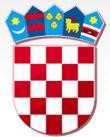 Proračun Općine Rakovica za 2020. sa projekcijama za 2021. i 2022. godinu sadrži:Članak 2.A. RAČUN PRIHODA I RASHODANa temelju clank 39. Akoma o proračunu ("Narbonne novine", broj 87/08, 136/12 i 15/15), te clank 23. Statuta Općine Rakovica("Glasnik Karlovačke županije", broj 21/09, 12/12, 07/13, 17/13 - ispravak i 20/13 - pročišćeni tekst, "Službeni glasnik Općine Rakovica", broj10/18 - godina izdavanja IV, "Službeni glasnik Općine Rakovica", broj 01/18 - ispravak, 01/18 - pročišćeni tekst, 7/18 - ispravak i 10/19 -godina izdavanja V), Općinsko vijeće Općine Rakovica na svojoj 26. sjednici održanoj 11.12.2019. 2019. godine donijelo jePRORAČUN OPĆINE RAKOVICA ZA 2020. GODINU SA PROJEKCIJAMA ZA 2021. I 2022. GODINUI OPĆI DIOČlanak 1.PLANPROJEKCIJAPROJEKCIJABROJKONTA2020.2021.2022.A. RAČUN PRIHODA I RASHODAA. RAČUN PRIHODA I RASHODA6Prihodi poslovanja33,940,261.0024,925,881.0099,917,881.007Prihodi od prodaje nefinancijske imovine600,000.00550,000.00550,000.003Rashodi poslovanja15,087,883.8710,602,100.0060,574,100.004Rashodi za nabavu nefinancijske imovine28,307,198.5614,873,781.0039,893,781.00RAZLIKA − MANJAKRAZLIKA − MANJAK-8,854,821.430.000.00B. RAČUN ZADUŽIVANJA / FINANCIRANJAB. RAČUN ZADUŽIVANJA / FINANCIRANJANETO ZADUŽIVANJE / FINANCIRANJENETO ZADUŽIVANJE / FINANCIRANJE0.000.000.00UKUPAN DONOS VIŠKA/MANJKA IZ PRTHODNIHG GODINAUKUPAN DONOS VIŠKA/MANJKA IZ PRTHODNIHG GODINA8,854,821.430.000.009DIO VIŠKA/MANJKA IZ PRETHODNIH GODINA KOJI ĆE SERASPOREDITI/POKRITI U PLANIRANOM RAZDOBLJU8,854,821.430.000.00Prihodi i rashodi Proračuna po razredima, skupinama i podskupinama utvrđuju se u Računu prihoda i rashoda sa raspoloživim sredstvimaiz prethodnih godina (višak prihoda) u 2020. godini kako slijedi:BROJ KONTAVRSTA PRIHODA / PRIMITAKAPLAN2020.PROJEKCIJA 2021.PROJEKCIJA 2022.6Prihodi poslovanja33,940,261.0024,925,881.0099,917,881.0061Prihodi od poreza6,332,780.006,456,980.006,388,980.00611Porez i prirez na dohodak5,579,780.000.000.00613Porezi na imovinu450,000.000.000.00614Porezi na robu i usluge303,000.000.000.0063Pomoći iz inozemstva i od subjekata unutar općeg proračuna22,119,580.0013,421,000.0088,421,000.00633Pomoći proračunu iz drugih proračuna3,543,000.000.000.00634Pomoći od izvanproračunskih korisnika1,398,000.000.000.00638Pomoći iz državnog proračuna temeljem prijenosa EU sredstava17,178,580.000.000.0064Prihodi od imovine548,901.00548,901.00558,901.00641Prihodi od financijske imovine26,000.000.000.00642Prihodi od nefinancijske imovine522,901.000.000.0065Prihodi od upravnih i administrativnih pristojbi, pristojbi po posebnimpropisima i naknada4,674,000.004,394,000.004,444,000.00651Upravne i administrativne pristojbe335,000.000.000.00652Prihodi po posebnim propisima1,633,000.000.000.00653Komunalni doprinosi i naknade2,706,000.000.000.0066Prihodi od prodaje proizvoda i robe te pruženih usluga i prihodi oddonacija250,000.0090,000.0090,000.00661Prihodi od prodaje proizvoda i robe te pruženih usluga55,000.000.000.00663Donacije od pravnih i fizičkih osoba izvan općeg proračuna195,000.000.000.0068Kazne, upravne mjere i ostali prihodi15,000.0015,000.0015,000.00681Kazne i upravne mjere5,000.000.000.00683Ostali prihodi10,000.000.000.007Prihodi od prodaje nefinancijske imovine600,000.00550,000.00550,000.0071Prihodi od prodaje neproizvedene dugotrajne imovine530,000.00480,000.00480,000.00711Prihodi od prodaje materijalne imovine - prirodnih bogatstava530,000.000.000.0072Prihodi od prodaje proizvedene dugotrajne imovine70,000.0070,000.0070,000.00721Prihodi od prodaje građevinskih objekata70,000.000.000.003Rashodi poslovanja15,087,883.8710,602,100.0060,574,100.0031Rashodi za zaposlene1,730,000.001,605,280.001,605,280.00311Plaće (Bruto)1,421,000.000.000.00312Ostali rashodi za zaposlene83,000.000.000.00313Doprinosi na plaće226,000.000.000.0032Materijalni rashodi5,540,161.874,424,020.004,439,020.00321Naknade troškova zaposlenima111,000.000.000.00322Rashodi za materijal i energiju494,900.000.000.00323Rashodi za usluge3,944,361.870.000.00324Naknade troškova osobama izvan radnog odnosa70,900.000.000.00329Ostali nespomenuti rashodi poslovanja919,000.000.000.0034Financijski rashodi41,000.0041,000.0041,000.00343Ostali financijski rashodi41,000.000.000.0035Subvencije225,000.00160,000.00125,000.00351Subvencije trgovačkim društvima u javnom sektoru50,000.000.000.00352Subvencije trgovačkim društvima, poljoprivrednicima i obrtnicima izvanjavnog sektora175,000.000.000.0036Pomoći dane u inozemstvo i unutar općeg proračuna113,000.00104,600.0050,104,600.00363Pomoći unutar općeg proračuna11,000.000.000.00366Pomoći proračunskim korisnicima drugih proračuna102,000.000.000.0037Naknade građanima i kućanstvima na temelju osiguranja i druge naknade1,403,200.001,686,200.001,686,200.00372Ostale naknade građanima i kućanstvima iz proračuna1,403,200.000.000.0038Ostali rashodi6,035,522.002,581,000.002,573,000.00381Tekuće donacije1,654,200.000.000.00382Kapitalne donacije400,000.000.000.00383Kazne, penali i naknade štete50,000.000.000.00385Izvanredni rashodi10,000.000.000.00386Kapitalne pomoći3,921,322.000.000.004Rashodi za nabavu nefinancijske imovine28,307,198.5614,873,781.0039,893,781.0041Rashodi za nabavu neproizvedene dugotrajne imovine125,000.00125,000.00125,000.00411Materijalna imovina - prirodna bogatstva125,000.000.000.0042Rashodi za nabavu proizvedene dugotrajne imovine16,383,698.568,735,281.0033,695,281.00421Građevinski objekti13,765,295.460.000.00422Postrojenja i oprema1,169,000.000.000.00425Višegodišnji nasadi i osnovno stado15,000.000.000.00426Nematerijalna proizvedena imovina1,434,403.100.000.0045Rashodi za dodatna ulaganja na nefinancijskoj imovini11,798,500.006,013,500.006,073,500.00451Dodatna ulaganja na građevinskim objektima11,798,500.000.000.009Vlastiti izvori8,854,821.430.000.0092Rezultat poslovanja8,854,821.430.000.00922Višak/manjak prihoda8,854,821.430.000.00